Employees in Australia have entitlements and protections at work, under:Fair Work Lawsminimum entitlements for all employeesincludes the National Employment StandardsAwardsset minimum pay and conditions for an industry or occupationcover most employees in AustraliaEnterprise Agreementsset minimum pay and conditions for a particular workplacenegotiated and approved through formal processEmployment contractsprovide additional conditions for an individual employeecan’t reduce or remove minimum entitlementsFind your award at www.fairwork.gov.au. Check if your workplace has an enterprise agreement at www.fwc.gov.au/agreementsPAYYour minimum pay rates are in your award or enterprise agreement. If there is no award or agreement for your job, you must get at least the National Minimum Wage. You can’t agree to be paid less. Minimum pay rates are usually updated yearly. Find out what you should get at www.fairwork.gov.au/minimum-wagesNATIONAL MINIMUM WAGE FROM 1 JULY 2020$19.84/hour full-time or part-time$24.80/hour casualThis is the adult minimum rate for employees with no award or enterprise agreement. Lower rates may apply to juniors, apprentices and employees with disability.Use our free calculators to check your pay, leave, and termination entitlements at: www.fairwork.gov.au/pactNATIONAL EMPLOYMENT STANDARDSThese are minimum standards for all employees. Rules and exclusions may apply. Your award or agreement may provide more. Find more information on the National Employment Standards at www.fairwork.gov.au/NESFLEXIBILITYAfter 12 months employment, you can make a written request for flexible working arrangements if you’re 55 or over, a carer, have a disability, are experiencing violence from a family member (or are supporting a family or household member who is), or are the parent of, or have caring responsibilities for, a child of school age or younger. This includes employees returning from parental or adoption leave asking to work part-time to care for the child. Your employer must respond in writing within 21 days. They can only say no on reasonable business grounds.You and your employer can also negotiate an individual flexibility arrangement. This would change how certain terms in your award or enterprise agreement apply to you. An individual flexibility arrangement must be a genuine choice – it can’t be a condition of employment – and it must leave you better off overall. Find out more at:www.fairwork.gov.au/flexibilityENDING EMPLOYMENTWhen your employment ends, your final pay should include all outstanding entitlements, such as wages and unused annual leave and long service leave. You may be entitled to notice of termination, or pay instead of notice. If you’re dismissed for serious misconduct, you’re not entitled to notice. If you resign you may have to give your employer notice. To check if notice is required and what should be in your final pay visit:www.fairwork.gov.au/ending-employmentIf you think your dismissal was unfair or unlawful, you have 21 calendar days to lodge a claim with the Fair Work Commission. Rules and exceptions apply. Find out more at: www.fairwork.gov.au/termination PROTECTIONS AT WORKAll employees have protections at work. You can’t be treated differently or worse because you have or exercise a workplace right, for example, the right to request flexible working arrangements, take leave or make a complaint or enquiry about your employment. You have the right to join a union or choose not to, and to take part in lawful industrial activity or choose not to. You also have protections when temporarily absent from work due to illness or injury, from discrimination, bullying and harassment, coercion, misrepresentation, sham contracting, and undue influence or pressure. Find out more at: www.fairwork.gov.au/protectionsAGREEMENT MAKINGEnterprise agreements are negotiated between an employer, their employees, and any employee representatives (e.g. a union). This process is called ‘bargaining’ and has to follow set rules. The Fair Work Commission checks and approves agreements. For information about making, varying, or terminating an enterprise agreement visit:  www.fwc.gov.au/agreementsTRANSFER OF BUSINESSIf a transfer of business occurs, your employment with your old employer ends. If you’re employed by the new employer within three months to do the same (or similar) job, some of your entitlements might carry over to the new employer. This may happen if, for example, the business is sold or work is outsourced. Find out more at: www.fairwork.gov.au/transfer-of-businessRIGHT OF ENTRYUnion officials with an entry permit can enter the workplace to talk to workers that they’re entitled to represent, or to investigate suspected safety issues or breaches of workplace laws. They must comply with certain requirements, such as notifying the employer, and can inspect or copy certain documents. Strict privacy rules apply to the permit holder, their organisation and your employer. Find out more at: www.fwc.gov.au/entry-permits  If you work in the commercial building industry the Australian Building and Construction Commission can help. www.abcc.gov.au – 1800 003 338 Full-time and part-time employees Casual employeesAnnual leave4 weeks paid leave per year 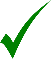 (pro rata for part-time employees) + 1 week for eligible shift workers 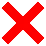 Personal leave (sick or carer’s leave)10 days paid leave per year (pro rata for part-time employees)Carer’s leave2 days unpaid leave per permissible occasion 
(if no paid personal leave left)2 days unpaid leave per permissible occasion Compassionate leave2 days paid leave per permissible occasion2 days unpaid leave per permissible occasionFamily & domestic violence leave5 days unpaid leave per 12 months5 days unpaid leave per 12 monthsCommunity service leave  Jury service10 days paid leave with make-up pay + unpaid leave as required Unpaid leave as requiredVoluntary emergency management activitiesUnpaid leave as required to engage in the activity Unpaid leave as required to engage in the activityLong service leavePaid leave (amount and eligibility rules vary between states and territories) Varies between states and territories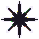 Parental leave eligible after 12 months employment12 months unpaid leave – can extend up to 24 months with employer’s agreement 12 months unpaid leave for regular and systematic casuals – can extend up to 24 months with employer’s agreementMaximum hours of workFull-time employees - 38 hours per week + reasonable additional hoursPart-time and casual employees - 38 hours or employee’s ordinary weekly hours (whichever is less) + reasonable additional hours Full-time employees - 38 hours per week + reasonable additional hoursPart-time and casual employees - 38 hours or employee’s ordinary weekly hours (whichever is less) + reasonable additional hours Public holidays A paid day off if you’d normally work. If asked to work you can refuse, if reasonable to do so An unpaid day off. If asked to work you can refuse, if reasonable to do soNotice of termination1-5 weeks notice (or pay instead of notice) based on length of employment and ageRedundancy payeligible after 12 months employment4- 16 weeks pay based on length of employment (some exclusions apply)Who can help?Who can help?FAIR WORK OMBUDSMANinformation and advice about pay and entitlementsfree calculators, templates and online courseshelp resolving workplace issues investigates and enforces breaches of workplace laws.www.fairwork.gov.au – 13 13 94FAIR WORK COMMISSIONhears claims of unfair dismissal and unlawful termination,  bullying, discrimination or ‘adverse action’ at workapproves, varies and terminates enterprise agreements issues entry permits and resolves industrial disputes.www.fwc.gov.au – 1300 799 675